PONEDELJEK, 20. 4. 2020Dragi 6. a, upam, da ste imeli lep vikend. Jutri se vidimo, spodaj imate še vedno pripeto vabilo, da ne boste pozabili. Prosim, pripravite si kakšna vprašanja v zvezi s snovjo. Z veseljem vam odgovorim.Danes bomo nadaljevali s književnostjo. Nadaljevali bomo s Stopinjami po zraku avtorja Leopolda Suhodolčana. V zvezek zapišite: Leopold Suhodolčan: Stopinje po zraku. Najprej odgovorite na vprašanja:Kaj je oba detektiva dvakrat vrglo iz spanca?Kaj se je dogajalo okoli planinskega doma in kako sta si detektiva razlagala te skrivnosti?Do kakšnih ugotovitev sta prišla? Opiši njune sanje. So bile res sanje?Kaj sta zagledala nad jezerom in kam sta oddirjala? Ali sta bila še prepričana, da sta se srečala z bitji, ki hodijo po zraku?Prepoznaš kakšen element znanstvene fantastike?Zdaj pa napišite: Znanstvena fantastika nam razkriva možni razvoj tehnologije, vesoljske avanture, srečanja z vesoljci in tudi opozorila na možen razvoj uničenja našega planeta. Znan pisec znanstvene fantastike je Jules Verne (Potovanje na Luno, Dvajset tisoč milj pod morjem …), pri nas pa je najbolj znan Vid Pečjak s svojim delom Drejček in trije marsovčki.Detektivska povest je književna vrsta, pri kateri je glavni motiv odkritje zločina.Trivialna literatura je zvrst književnosti, pri kateri je namen predvsem zabavati bralce. Ta literatura ni težka za branje.Je mogoče kdo gledal risanko Wall-E? Ta robotek v prihodnosti pospravlja goro človeških smeti. Zemlja se je dobesedno utopila v smeteh. Če želite, si poglejte uradni napovednik te risanke https://www.youtube.com/watch?v=9pyBKj5-jVk, še bolj pa priporočam ogled.. 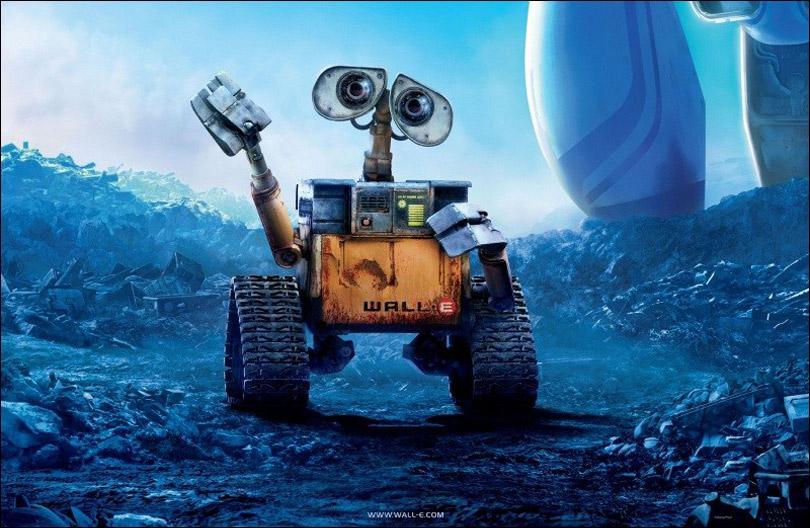 Še enkrat vam posredujem navodila in vabilo za Zoom aplikacijo.https://www.fmf.uni-lj.si/storage/55128/Navodila%20za%20Zoom%20Studenti.pdfUrša Prša is inviting you to a scheduled Zoom meeting.Topic: SLJ 6.a (Prša)Time: Apr 21, 2020 09:00 AM Belgrade, Bratislava, LjubljanaJoin Zoom Meetinghttps://us04web.zoom.us/j/78593184198 Meeting ID: 785 9318 4198Če boste imeli kakršno koli težavo, mi pišite ali pa kar pokličite. Moja številka je 040 226 935.Lepo vas pozdravljam!Učiteljica Urša